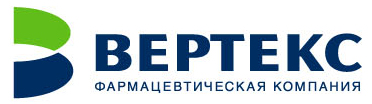 3.08.2016Пресс-релиз«ВЕРТЕКС» - первая фармкомпания в кластере «Трансляционная медицина»Санкт-Петербург. АО «ВЕРТЕКС» стало первой фармацевтической компанией, которая вошла в медицинский научно-образовательный кластер «Трансляционная медицина». Якорный центр кластера - ФГБУ «Северо-Западный федеральный медицинский исследовательский центр имени В.А. Алмазова» Минздрава России. Стратегической целью кластеразаявлено создание сегмента медицины, использующего «прорывные» технологии, которые способствуют появлению высокотехнологичной продукции и новых услуг. «На своем примере мы демонстрируем объединение промышленности и науки. В дальнейшем в рамках кластера запланирован глобальный комплексный подход в том числе в области разработки инновационных препаратов и проведения клинических исследований. В этих процессах планирует принять участие и «ВЕРТЕКС»», - говорит генеральный директор компании Георгий Побелянский. На координационном совете, по итогам которого в число партнеров кластера вошли  «ВЕРТЕКС» и ряд компаний из других отраслей, генеральный директор СЗФМИЦ им В.А. Алмазова Евгений Шляхтовысказал мысль, которую можно отнести к определению главной задачикластера: «Мы идем к тому, что в медицине №1 должен быть пациент». Ранее «ВЕРТЕКС» и ФГБУ «Северо-Западный федеральный медицинский исследовательский центр имени В.А. Алмазова» Минздрава России заключили соглашение о научном сотрудничестве. Соглашение о сотрудничестве между Санкт-Петербургом и Северо-Западным федеральным медицинским исследовательским центром имени В.А. Алмазова, направленное на развитие научно-образовательного кластера «Трансляционная медицина», было подписано в Смольном в марте 2016 года. Как отметил тогда Георгий Полтавченко, по данным пресс-центра губернатора Петербурга, подписание этого соглашения – важное событие для петербургского здравоохранения. По словам губернатора, соглашение о сотрудничестве позволит обеспечить полный цикл работ – от фундаментальных исследований до клинических испытаний и внедрения разработок в практику лечения. Это дает возможность улучшить качество медицинского обслуживания населения, подготовить высококвалифицированные кадры, привлечь молодых ученых и увеличить долю импортозамещения в медицине. Сейчас идет активное формирование структуры. Кластер «Трансляционная медицина» СЗФМИЦ им В.А. Алмазова объединяет в себе Центр трансфера технологий, Центр доклинических трансляционных исследований, управление интеллектуальной собственности, бизнес-инкубатор, научно-образовательный центр, грантовый офис и другие. Также в него входят вузы Санкт-Петербурга – Санкт-Петербургская химико-фармацевтическая академия Минздрава России, СПбГЭТУ «ЛЭТИ», Университет ИТМО, НГУ им. П.Ф. Лесгафта, Санкт-Петербургский политехнический университет Петра Великого, присоединяются компании из ключевых отраслей. СправкаАО «ВЕРТЕКС» - российский производитель более 200 позиций продукции, около 150 из них – лекарственные препараты в разных формах выпуска и фасовках, с разными дозировками для лечения широкого охвата заболеваний. Около 80 позиций лекарств производства компании входят в перечень жизненно необходимых и важнейших лекарственных препаратов - ЖНВЛП. Также в состав  портфеля входят косметические средства, биологически активные добавки. Продукция «ВЕРТЕКСА» представлена в коммерческом и госпитальном сегментах на территории РФ, а также в некоторых странах СНГ.Со второй половины 2015 года «ВЕРТЕКС» производит лекарства на новом фармзаводе в Петербурге. Завод обеспечивает полный цикл производства готовых лекарственных форм от разработки до упаковки продукции в различных формах выпуска: таблетках, капсулах, мазях, спреях, кремах и др.Производство лекарств организовано в соответствии с требованиями стандарта надлежащей производственной практики GMP(GoodManufacturingPractice), что подтверждают соответствующие заключения Министерства промышленности и торговли РФ, которые компания получила одной из первых в России.Компания зарегистрирована в 1999 году, первую лицензию на производство лекарств получила в 2003 году. Имеет продукты собственных разработок, выпускает широкий портфель дженериков в разных терапевтических группах. ФГБУ «Северо-западный Федеральный медицинский исследовательский центр имени В. А. Алмазова» — одно из крупнейших научных медицинских учреждений России, якорный центр созданного в 2015 году медицинского научно-образовательного кластера «Трансляционная медицина», в который помимо центра имени В. А. Алмазова вошли крупнейшие вузы Санкт-Петербурга. Основными направлениями клинической деятельности Центра являются оказание специализированной, в том числе высокотехнологичной, медицинской помощи взрослому населению, а также детям и новорожденным. Компетенции Центра имени В. А. Алмазова позволяют проводить полный трансляционный цикл научных исследований от лабораторных поисковых проектов до применения новых методов в условиях реальной клинической практики. Решение о создании медицинского научно-образовательного кластера «Трансляционная медицина» было принято на заседании научного совета Министерства здравоохранения Российской Федерации 11 февраля 2014 года. В сентябре 2015 года между участниками был подписан Меморандум об учреждении медицинского научно-образовательного кластера «Трансляционная медицина».Научно-образовательный медицинский кластер создан в целях формирования базы для инновационного развития медицинской науки и здравоохранения, обеспечения опережающего научно-технологического развития, подготовки кадров и ускоренного внедрения в практику здравоохранения научных разработок, проведения полного трансляционного цикла научно-исследовательских и опытно-конструкторских работ, включая создание препаратов и промышленных образцов техники по приоритетным направлениям развития науки и техники.